Міністерство освіти і науки УкраїниКам'янський державний енергетичний технікумЦиклова методична комісія електротехнічних дисциплін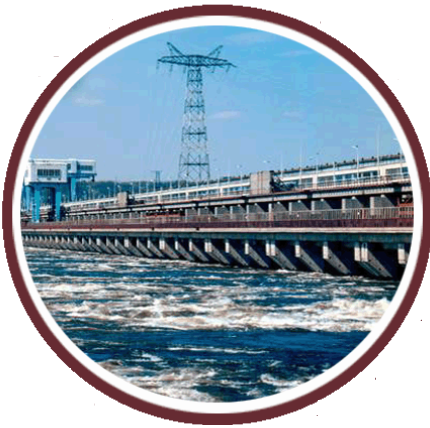 МЕТОДИЧНА РОЗРОБКАвідкритого заняття на тему:«СКЛАДАННЯ ТЕХНОЛОГІЧНОЇ КАРТИ РЕМОНТУ МАСЛЯНОГО ВИМИКАЧА»з дисципліни: «Організація і технологія ремонту електроустаткування електростанцій та електричних мереж»Склав: Панчоха В.А.,викладач електротехнічних дисциплінм. Камʼянське2018 р.План заняттяВид заняття практичне заняттяТип заняття: практичне заняття з елементами ділової гри, демонстрації та роботи в малих групах.Тема «Складання технологічної карти ремонту масляного вимикача».Мета заняття:Методична: - вдосконалити методику проведення практичних занять. Дидактична:- ознайомити з методикою складання типових технологічних карт ремонту електроустаткування;- розвивати логічне та просторове мислення;- розвивати навички колективної співпраці; - развивати самостійність мислення, уміння аналізовувати, відстоювати свою точку зору.Виховна: сприяти вихованню - цілеспрямованості; - організованості та уважності; - дисциплінованості та поважного відношення до товаришів; - зацікавленого ставлення до майбутньої професії.Методи та форми проведення заняття: групова робота, бесіда за проблемними питаннями, демонстрація, демонстрація-презентація.Технічні засоби навчання: компьютер, мультимедійний проектор.Методичне забеспечення: методична розробка заняття, методичні рекомендації до виконання практичної роботи, складові частини технологічної карти ремонту електроустаткування.Література (основна та додаткова):Сибикин Ю.Д., Технічне обслуговування, ремонт електроустаткування і мереж промислових підприємств, 2009.Структура заняттяОрганізаційна частина…………………………………………2 хв.Повідомлення теми, мети заняття…………………………….5 хв.Повідомлення теми заняття Постановка мети заняттяКонтроль вихідного рівня знань студентів (актуалізація опорних                     знань студентів………………………………………………….5 хв.МетаФорма проведенняВступний інструктаж ……………………………………………4 хв.                                              Формування вмінь і навичок. Перелік практичних завдань:Завдання №1 Створити ремонтні бригади (кожна по чотири-п'ять студентів), призначити бригадира та призначити на посади електромонтерів з ремонту електроустаткування (відповідно до кваліфікаційного розряду).Завдання №2 Відновити типову технологічну карту ремонту масляного вимикача.Завдання №3 За результатами виконаного оформити звіт та перевірити правильність складання технологічної карти.Поточний контроль виконання роботи ...……………..……….60 хв.Заключний інструктаж…………………………………………..2 хв.Видача завдання для самостійної роботи………………………2 хв.Хід заняттяОрганізаційна частина – 2 хв. Привітання студентів Перевірка готовності аудиторії до заняттяПовідомлення теми, мети заняття – 4 хв.2.1 Повідомлення теми заняттяТема практичного заняття: «Складання технологічної карти ремонту масляного вимикача»2.2 Постановка мети заняття:- узагальнити теоретичний матеріал лекційних занять;- сформувати професійні уміння застосовування технічної документації при виконанні ремонтних робіт;- оволодіти методикою складання типових технологічних карт ремонту електроустаткування.Контроль вихідного рівня знань студентів (актуалізація опорних                     знань студентів) – 4 хв. Мета: – ввести студентів в робочу атмосферу;– виявити рівень підготовки студентів до виконання практичної роботи. Форма проведення: усне опитування.Контрольні питання:Перелік технічної документації при проведенні ремонтних робіт електроустаткування.Капітальний ремонт електроустаткування виконують за спеціально складеною технічною документацією, яка складається з таких документів:- наряд-допуск;- технологічна карта ремонту;- акт приймання-здачі ремонтних робіт.Що таке наряд-допуск?Наряд-допуск на виконання робіт підвищеної небезпеки є спеціальним бланком, який містить розпорядження на безпечне ведення робіт. У ньому визначається зміст завдання, місце, час його початку і закінчення, необхідні заходи безпеки та осіб, відповідальних за охорону праці.У другій частині документу (допуску) вказується склад бригади та організаційно-технічні заходи з охорони праці.Що таке типова технологічна карта?Технологічна карта - це основний документ технічної документації, в якому плануються технологія виробництва, обсяги робіт, засоби виробництва і робоча сила, необхідна для їхнього виконання, а також розмір матеріальних витрат. Основні етапи виконання ремонтних робіт електроустаткування.При виконанні робіт в електроустановках виконуються технічні і організаційні заходи для того, щоб виключити випадкове подання напруги до місця роботи і випадкове наближення або дотик до струмоведучих частин, що залишилися під напругою.Вступний інструктаж – 4 хв.Формування вмінь і навичок. Для закріплення теоретичних знань та набуття практичних навичок щодо складання та оформлення технічної документації з ремонту електроустаткування, а також для навчання роботи в групах, ми проводимо практичне заняття, головною метою якого є оволодіння методикою складання типових технологічних карт ремонту електроустаткування.Для забезпечення безвідмовної роботи електротехнічного устаткування служить система планово-попереджувального ремонту (ППР). Це пов'язано з тим, що передчасний знос окремих частин і деталей електроустаткування вище допустимого може привести до аварійного виходу його з ладу. Тому основним завданням технічного обслуговування електротехнічного устаткування є дотримання його в постійному робочому стані.Ремонтна (технічна) документація -  робоча конструкторська документація, яка містить дані для проведення ремонтних робіт та контролю електроустаткування після ремонту.Ремонтні документи на капітальний та (чи) середній ремонти призначені для підготовки ремонтного виробництва, ремонту і контролю відремонтованого електроустаткування та їх складових частин.Ремонтні документи розробляють на електроустаткування, для якого передбачають за допомогою ремонту технічно можливе й економічно доцільне відновлення параметрів і характеристик (властивостей), що змінюються при експлуатації і визначають можливість використання електроустаткування за прямим призначенням.Тому грамотне складання ремонтної документації підвищує ефективність організації та виконання ремонтних робіт електроустаткування.Перелік практичних завдань:Завдання №1Створити ремонтні бригади (кожна по чотири-п'ять студентів), призначити бригадира та призначити на посади електромонтерів з ремонту електроустаткування (відповідно до кваліфікаційного розряду).Завдання №2Відновити типову технологічну карту ремонту масляного вимикача.Зміст технологічної карти ремонту електроустаткування:Склад бригадиУмови безпеки праціЗахисні засобиПрилади, пристосуванняМатеріали та запасні деталіПерелік та послідовність виконання операційЗавдання №3За результатами виконаних завдань оформити звіт та перевірити правильність складання технологічної карти.Поточний контроль виконання роботи – 60 хв.Заключний інструктаж – 2 хв.Видача завдання для самостійної роботи – 2 хв.Завершити виконання тих завдань, які не виконали під час практичної роботи. Повторити теоретичний матеріал теми «Технологічна карта ремонту електроустаткування».ДОДАТОК 1МЕТОДИЧНІ РЕКОМЕНДАЦІЇ ДО ВИКОНАННЯ ПРАКТИЧНОЇ РОБОТИ  НА ТЕМУ:«Складання технологічної карти ремонту масляного вимикача»Мета: - узагальнити теоретичний матеріал лекційних занять;- сформувати професійні уміння застосовування технічної документації при виконанні ремонтних робіт;- оволодіти методикою складання типових технологічних карт ремонту електроустаткування.Теоретичні відомостіРемонтна (технічна) документація -  робоча конструкторська документація, яка містить дані для проведення ремонтних робіт та контролю електроустаткування після ремонту.Технологічна карта - це основний документ технічної документації, в якому плануються технологія виробництва, обсяги робіт, засоби виробництва і робоча сила, необхідна для їхнього виконання, а також розмір матеріальних витрат. Хід роботиЗавдання №1Створити ремонтні бригади (кожна по чотири-п'ять студентів), призначити бригадира та призначити на посади електромонтерів з ремонту електроустаткування (відповідно до кваліфікаційного розряду).Заповнити таблицю №1.Таблиця № 1 – Склад бригадиЗавдання №2Відновити типову технологічну карту ремонту масляного вимикача.Зміст технологічної карти ремонту електроустаткування:Склад бригадиУмови безпеки праціЗахисні засобиПрилади, пристосуванняМатеріали та запасні деталіПерелік та послідовність виконання операційПісля складання технологічної карти заповнити відповідні таблиці №2,3,4,5,6.Таблиця 2 – Умови безпеки праціТаблиця 3 – Захисні засобиТаблиця 4 – Прилади, пристосуванняТаблиця 5 – Матеріали та запасні деталіТаблиця 6 – Перелік та послідовність виконання операційЗавдання №3За результатами виконаних завдань оформити звіт та перевірити правильність складання технологічної карти.Висновок.ДОДАТОК 2ЗМІСТ ТЕХНОЛОГІЧНОЇ КАРТИ РЕМОНТУ МАСЛЯНОГО ВИМИКАЧАТаблиця 2 – Умови безпеки праціТаблиця 3 – Захисні засобиТаблиця 4 – Прилади, пристосуванняТаблиця 5 – Матеріали та запасні деталіТаблиця 6 – Перелік та послідовність виконання операційпродовження таблиці №6Склад бригадиКількість чоловікП.І.Б.Електромонтер 5-го розряда1Електромонтер 4-го розряда1Електромонтер 3-го розряда1Електромонтер 2-го розряда1№ з/чУмови безпеки праці12№ з/чНайменуванняКількість1…№ з/чНайменуванняКількість1…№ з/чНайменуванняКількість1…№ з/чПерелік та послідовність виконання операцій1…№ з/чУмови безпеки праці1При ремонті повинні бути знеструмлені силові і оперативні ланцюги привода вимикача, установлені при необхідності стопорні пристосування.2При проведенні випробувань і опробовуванні вимикача забороняється проведення інших робіт  на данному приєднанні.№ з/чНайменуванняКількість1Вимірювальна штанга      1 шт.2Оперативная штанга         1 шт.3Діелектричні перчатки     2 пари4Плакати по ТБ                   1 ком.5Захисна каска                     3 шт.6Захисні окуляри                 3 шт.7Аптечка                              1 ком.№ з/чНайменуванняКількість1Мегаомметр 1000В          1 шт.2Мегаомметр 2500 В         1 шт.3Мікроомметр                    1 шт.4Трансформатор напруги  НОМ-10    1 шт.5ЛАТР                                 1 шт.6Трансформатор 220/12 В                    1 шт.7Шнур-подовжувач            1 шт.8Вольтметр Э-58, 0-300 В  1 шт.9Шестилампова схема        1 шт.№ з/чНайменуванняКількість1Трансформаторна олива   400 кг2Бензин Б-70     3,0 л3Обтирочне ганчір'я    5,0 кг4Шпатлівка   0,5кг.5Фарба ( жовта, червона, зелена,) 2,0 кг6Олифа  1 кг7Фарба (масляна)   0,1 кг8Пакля (смоляна стрічкова)   0,1 кг9Шлифувальна шкурка   0,5 м210Пластилин     0,1 кг11Нерухомий контакт    4 шт.12Рухомий контакт 1 шт.13Гасильна камера      1 шт.14Гнучкий зв‘язок   1 шт.№ з/чПерелік та послідовність виконання операцій1Оформлення наряду і допуск бригади2Підготовка інструмента, матеріалів, запасних частин, приладів3Зовнішній огляд вимикача і  привода4Зливання оливи, перевірка работи маслопоказчика5Опускання баків вимикача6Знімання і  розбирання дугогасильної камери7Розбирання вводів, які не підлежать заміні8Ревізія і ремонт дугогасильної камери9Ревізія і ремонт системи рухомих контактів10Ревізія і ремонт трансформаторів струму11Ремонт привода12Збирання вимикача13Регулювання вимикача14Регулювання привода15Перевірка сумісності работи вимикача і привода, заливка оливи16Випробовування вимикача підвищеною напругою17Ошинування і фарбування вимикача18Оформлення закінчення робіт